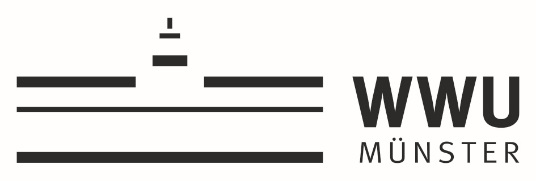 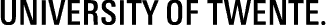 Collaboration Grants 2021-2022APPLICATION FORMProject title: ApplicantsDescription (up to 2 pages)Motivation (up to 8 pages)Scientific Quality and Innovation: What is the history and innovative features of the collaboration? Why is joint expertise of both partners essential? How does the collaboration valorize synergies between the teams involved?Strategy: Why is the project relevant for the strategic partnership of UT and WWU? Please describe a short- and mid-term perspective. How will the project contribute to the strategic aim of strengthening the international reputation and standing of both universities? Please describe possible access to new (inter)national networks and/or stakeholders.Prospective Funding: Please describe intended follow up projects and opportunities to obtain third party funding.Other: Financial proposalApplicantFaculty/UnitName/position contact personUT PartnerWWU PartnerIntroductionKey objectivesCore activitiesTimelineResults/outcomesExploitation planBudget itemsEUR1.2.3.4.Total requested budget